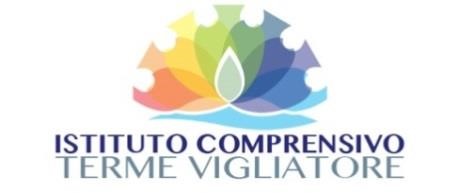 	Modello B RELAZIONE PROPOSTA NUOVA ADOZIONE  LIBRI DI TESTO presentata da………………………………………………………………………….  per la scelta del libro di (indicare la disciplina )………………………………………….  per la classe ……………sez. ……   P Primaria     S  Secondaria di Primo Grado per l’a.s. 2024/2025Motivi che hanno indotto a giudicarlo più adatto rispetto agli altri testi esaminati:Si propone l’adozione di questo corso per i seguenti motivi: ________________________________________________________________________________________________________________________________________________________________________________________________________________________________________________________________________________________________________________________________________________________________________________________________________________________________________________________________________________________________________________________________________________________________________________________________________________________________________________________________________________________________________________________________________________________________________________________________________________________________________________________________________________________________________________________________________________________________________________________________________________________________________________________________________________________________________________________________________________________________________________________________________________________________________________________________________________________________________________________________________________________________________________________________________________________________________________________________________________________________________________________________________________________________________________Data:________________IL Docente della disciplina (o coordinatore Primaria):		_____________________